ZAJÍCLETNÍ(na) POLISTOPYODPOČÍVALLÁSKAPODSTATNÁ JMÉNAPODSTATNÁ JMÉNAPODSTATNÁ JMÉNALÉTOBRATRPODSTATNÁ JMÉNAPODSTATNÁ JMÉNAPODSTATNÁ JMÉNAKRÁSNÝSKÁČEPODSTATNÁ JMÉNAPODSTATNÁ JMÉNAPODSTATNÁ JMÉNAPOHODLÍZAHRADASLUNEČNÝMRKEV(na) ŽIDLIVÝLETPETRMÁLOLASKAVÝSTATEKDVŮR(dnešní) ODPOLEDNEPODSTATNÁ JMÉNA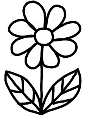 PODSTATNÁ JMÉNAPODSTATNÁ JMÉNAVNUČKAPROTOŽEPODSTATNÁ JMÉNAPODSTATNÁ JMÉNAPODSTATNÁ JMÉNASLEPICESNÍDÁPODSTATNÁ JMÉNAPODSTATNÁ JMÉNAPODSTATNÁ JMÉNAHAFPSOVISNÍDANĚKUŘATAKRMITBABIČKACIZÍTVRDÝDÍVKARYZÍPŠTROSÍDĚDOVY (košile)PŘÍDAVNÁ JMÉNAPŘÍDAVNÁ JMÉNAPŘÍDAVNÁ JMÉNACHLADNÝTRÁVÍPŘÍDAVNÁ JMÉNAPŘÍDAVNÁ JMÉNAPŘÍDAVNÁ JMÉNASOUSEDŮVVESELÝPŘÍDAVNÁ JMÉNAPŘÍDAVNÁ JMÉNAPŘÍDAVNÁ JMÉNAHEZKÝJEZDÍSUCHÝZIMNÍHONZOVI (přátelé)STADIONSEDÍDĚDEČEKVOSÍPŘÍJEMNÝSESTŘINHUSTÝPŘÍDAVNÁ JMÉNAPŘÍDAVNÁ JMÉNAPŘÍDAVNÁ JMÉNABYDLÍPETRŮVPŘÍDAVNÁ JMÉNAPŘÍDAVNÁ JMÉNAPŘÍDAVNÁ JMÉNAVLASTNÍSTAVENÍPŘÍDAVNÁ JMÉNAPŘÍDAVNÁ JMÉNAPŘÍDAVNÁ JMÉNAMILÝZAHRADNÍNÁŠZAROSTLÝLESZDRAVOTNÍKDOMÁLOKDYŽJAKÝNÁŠDESATERYZÁJMENAZÁJMENAZÁJMENATENNICZÁJMENAZÁJMENAZÁJMENAAUTORYCHLEZÁJMENAZÁJMENAZÁJMENAKAŽDÝČÍ?SNADNÝSÁMTVŮJJÁMŮJKOLOVŠECHNOSLANÝCONIKDOZÁJMENAZÁJMENAZÁJMENAKTERÝMILIONZÁJMENAZÁJMENAZÁJMENAMNOHOTOBĚZÁJMENAZÁJMENAZÁJMENAŽÁDNÝVÁŠTAKOVÝKDO?PŘEDKOUPILPRO (babičku)TVŮJPĚTDVOJÍNÁŠJEDNYČÍSLOVKYČÍSLOVKYČÍSLOVKYNĚKOLIKÁTÝNICČÍSLOVKYČÍSLOVKYČÍSLOVKYMNOHOŠESTÉČÍSLOVKYČÍSLOVKYČÍSLOVKYMYTŘIKRÁTMILIONVŠECHNOVELMITŘETÍMÁLOTROJÍPROTOŽEDVACETZA (dveřmi)MNOHOKRÁTČÍSLOVKYČÍSLOVKYČÍSLOVKYDVACÁTÉŽBLUŇKČÍSLOVKYČÍSLOVKYČÍSLOVKYLEŽÍSTO PĚTČÍSLOVKYČÍSLOVKYČÍSLOVKYSEDMERYKOLIKŠESTÝKDO?TROJETENKUPUJEPRACOVATDNEŠNÍPLAVUŽEHLENÍBUDOU LITOVATSLOVESASLOVESASLOVESASKÁČUČTOUSLOVESASLOVESASLOVESAPĚKNÝLEHKÝSLOVESASLOVESASLOVESALEŽELSTÁLSTAVÍRADOSTNÝBUDE ODPOČÍVATSTAVENÍBUDE VAŘITNAKOUPITTANČÍPRANÍDÍVAT SEVĚČEŘESLOVESASLOVESASLOVESAPEČEODPOČÍVÁNÍSLOVESASLOVESASLOVESADOPISOVÁNÍSPĚCHALISLOVESASLOVESASLOVESAPRODALAPŘEDSTAVUJE SIBUDE PSÁTVESELÝCHODÍSTOLNÍVLEVOHEDVÁBNÝ(šla) DOMŮVEČERŠÁTEKMILÝPŘÍSLOVCEPŘÍSLOVCEPŘÍSLOVCEDVASLABÝPŘÍSLOVCEPŘÍSLOVCEPŘÍSLOVCEVELMIMODERNĚPŘÍSLOVCEPŘÍSLOVCEPŘÍSLOVCEMODRÝPOTICHU(mnoho) DOMŮBĚŽELAZÍTRARYCHLEPĚKNĚKABÁTSNADNOÚPLNĚVENKUKDOPŘÍSLOVCEPŘÍSLOVCEPŘÍSLOVCEKRÁSNÝČÁSTEČNÝPŘÍSLOVCEPŘÍSLOVCEPŘÍSLOVCERAMENAMALIČKOPŘÍSLOVCEPŘÍSLOVCEPŘÍSLOVCE(jel) KOLEMPĚKNÝSLUNEČNICEČESKYČESKÝNĚKOLIKNEBO(jel) KOLEMMŇAUU (přehrady)PŘED (zrcadlem)PO (obědě)PŘEDLOŽKYPŘEDLOŽKYPŘEDLOŽKYABYBEZ (omáčky)PŘEDLOŽKYPŘEDLOŽKYPŘEDLOŽKYKOLEM (budovy)OBĚDPŘEDLOŽKYPŘEDLOŽKYPŘEDLOŽKYZA (stodolou)PROTOŽEV (zahradě)ODPOLEDNEO (závodníkovi)PRO (mámu)BUDÍKVELMIKOLEM (domu)TROJENA (židli)S (babičkou)PŘEDLOŽKYPŘEDLOŽKYPŘEDLOŽKYV (předsíni)(přišel) KVŮLI (tobě)PŘEDLOŽKYPŘEDLOŽKYPŘEDLOŽKY(jel s) KOLEMŽEPŘEDLOŽKYPŘEDLOŽKYPŘEDLOŽKY(šel) KOLEM PRO (dědečka)ZE (stáda)NÁŠ (dům)POD (stolem)JEJÍ (šaty)TUDÍŽLÉTÁNEBOASNADNOKDYŽSPOJKYSPOJKYSPOJKYALECHLAPECSPOJKYSPOJKYSPOJKYDNEŠNÍDOSPOJKYSPOJKYSPOJKYVŽDYŤJEJÍABYJAKMILEVOLNOTŘILIŠKAPROTOŽEIANIJEJICHKDYBYSPOJKYSPOJKYSPOJKYŽIJEVŠAKSPOJKYSPOJKYSPOJKYŽEOBČASSPOJKYSPOJKYSPOJKYZA (domem)U (babičky)AČKOLITROCHUJELIKOŽPROTIMNOHOANOKÉŽKOUPÍTAKOVÝSTARÝČÁSTICEČÁSTICEČÁSTICEAŤKRÁSNĚČÁSTICEČÁSTICEČÁSTICENEJAKÝ?ČÁSTICEČÁSTICEČÁSTICESKŘÍŇNECHŤLOUKABAFKDYBYPRACOVATZAHRADAVONÍKDYBYBAREVNÝNEANOČÁSTICEČÁSTICEČÁSTICEMŇAUNECHŤČÁSTICEČÁSTICEČÁSTICEKÉŽPROTOŽEČÁSTICEČÁSTICEČÁSTICENA (zahradě)TULIPÁNYAŤPRO (tebe)DVAALEHAFPADÁBUM, BÁCHALÓŠTĚKÁUDĚLALACITOSLOVCECITOSLOVCECITOSLOVCEACHPESCITOSLOVCECITOSLOVCECITOSLOVCEBRRAHACITOSLOVCECITOSLOVCECITOSLOVCEPSTHOPEMAJÚÚVRKÚÚKOUŠEŽBLUŇKALOUSKOKFUJHEČVELMICITOSLOVCECITOSLOVCECITOSLOVCECINKCUKRÚÚCITOSLOVCECITOSLOVCECITOSLOVCEŽÁBAMŇAUCITOSLOVCECITOSLOVCECITOSLOVCETIK TAKRÁNOPRÁSKAUPETRDĚLÁ